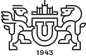                 МИНИСТЕРСТВО НАУКИ              И ВЫСШЕГО ОБРАЗОВАНИЯ                                                                                    РОССИЙСКОЙ ФЕДЕРАЦИИ                                                                                       ЮЖНО-УРАЛЬСКИЙ   ГОСУДАРСТВЕННЫЙ УНИВЕРСИТЕТг. ЧелябинскПорядок приема граждан в военный учебный центрОБЩИЕ ПОЛОЖЕНИЯ1.1. Количество граждан, подлежащих приему в военный учебный центр по военно-учетным специальностям, определяются Министерством обороны Российской Федерации.1.2. Граждане из числа студентов очной формы обучения, изъявившие желание пройти военную подготовку, проходят предварительный отбор, включающий определение их соответствия требованиям, установленным в п. 2 настоящего Порядка и определение годности гражданина к военной службе по состоянию здоровья и его профессиональной пригодности к конкретным военно-учетным специальностям. Медицинское освидетельствование и профессиональный психологический отбор проводятся в военных комиссариатах по месту воинского учета гражданина. Сроки проведения предварительного отбора устанавливаются приказом ректора по согласованию с военными комиссариатами. Категории граждан, допускаемых
к участию в предварительном отборе Для участия в предварительном отборе для допуска к военной подготовке рассматриваются граждане Российской Федерации в возрасте до 30 лет (возраст определяется по состоянию на дату издания приказа о допуске граждан к военной подготовке), обучающиеся по очной форме обучения в Южно-Уральском государственном университете, а также проходящие обучение по очной форме на 4 курсе бакалавриата других вузов, планирующие поступление на очную форму обучения в магистратуру Южно-Уральского государственного университета.Для участия в предварительном отборе на обучение по программам подготовки офицеров запаса допускаются студенты, проходящие обучение на очной форме обучения на 1, 2, 3 и 4-м курсах бакалавриата, на 1, 2 и 3-м (при сроке обучения 5,5 или 6 лет) курсах специалитета, проходящие обучение по направлениям и специальностям в соответствии с перечнем, установленным квалификационными требованиями по соответствующим военно-учетным специальностям. Для участия в предварительном отборе на обучение по программам подготовки солдат и сержантов запаса допускаются студенты, проходящие обучение на очной форме обучения на 1-м и 2-м курсах бакалавриата, 1, 2 и 3-м курсах специалитета по направлениям подготовки и специальностям, не входящим в перечень, установленный квалификационными требованиями по военно-учетным специальностям офицеров запаса.  2.4.  Не могут участвовать в предварительном отборе граждане:- в отношении которых вынесен обвинительный приговор и которым назначено наказание;- в отношении которых ведется дознание, либо предварительное следствие, или уголовное дело в отношении которых передано в суд;- имеющие неснятую или непогашенную судимость за совершение преступления;- отбывающие наказание в виде лишения свободы.3. Порядок и сроки проведения ПРИЕМА3.1. Общее собрание со студентами, желающими проходить военную подготовку, проводится командованием военного учебного центра. Информация о сроках и месте проведения размещается на официальном сайте университета в разделе военного учебного центра и на информационных стендах в университете.3.2. Прием заявлений для участия в конкурсном отборе проводится в военном учебном центре, срок определяется в соответствии с приказом ректора университета.3.3. Сроки проведения конкурсного отбора устанавливаются приказом ректора.3.4. К конкурсному отбору допускаются граждане, прошедшие предварительный отбор (далее – кандидаты). Не допускаются к конкурсному отбору граждане, которые: - не явились для прохождения медицинского освидетельствования и (или) профессионального психологического отбора; - по результатам медицинского освидетельствования и (или) профессионального психологического отбора признаны ограниченно годными к военной службе или временно не годными к военной службе или отнесены к четвертой категории профессиональной пригодности; - своевременно не представили результаты медицинского освидетельствования и (или) профессионального психологического отбора; - имеют академическую задолженность.Конкурсный отбор проводится в целях изучения результатов предварительного отбора кандидатов, оценки уровня их физической подготовленности и текущей успеваемости. Оценка текущей успеваемости проводится на основании анализа документов, подтверждающих текущую успеваемость по образовательным программам высшего образования. Оценка физической подготовленности проводится специалистами по физическому воспитанию и спорту университета по трем упражнениям, характеризующим различные физические качества в соответствии с нормативами, установленными Министерством обороны для кандидатов, поступающих в военные образовательные организации высшего образования. По результатам выставляется общая оценка в порядке, установленном в Министерстве обороны. При этом средний балл текущей успеваемости (определяется как частное суммы оценок по всем аттестационным мероприятиям за все время обучения и количества этих оценок) умножается на 20, суммируется с результатом оценки уровня физической подготовленности (из общего количества баллов по результатам оценки вычитается 100, если общее количество баллов превышает 200, то выставляется 100 баллов) и сумма отражается в графе «Итоговый результат».Для оценки результатов предварительного отбора граждан и проведения с ними мероприятий конкурсного отбора создается конкурсная комиссия Министерства обороны (далее - конкурсная комиссия). В состав комиссии включаются: должностные лица центральных органов военного управления, ответственных за организацию военной подготовки по конкретным военно-учетным специальностям, начальник военного учебного центра и начальники кафедр военного учебного центра, специалисты по физическому воспитанию и спорту университета. Секретарем комиссии назначается работник военного учебного центра.Результаты этапов конкурсного отбора в срок, определённый приказом ректора университета, доводятся до сведения граждан, принимавших участие  в конкурсном отборе, путём опубликования на официальном сайте университета в разделе военного учебного центра и могут быть обжалованы гражданином в день объявления. Жалоба рассматривается конкурсной комиссией в день ей поступления.Результаты конкурсного отбора заносятся в протоколы, в которых отражаются следующие сведения о кандидатах:- фамилия, имя, отчество (при наличии), дата рождения кандидата;- код специальности (направления подготовки) по основной образовательной программе;- результаты медицинского освидетельствования и профессионального психологического отбора;- результаты оценки уровня физической подготовленности;- результаты текущей успеваемости;- наличие преимущественного права допуска к военной подготовке. 3.5. Комиссией при изучении результатов предварительного отбора, в первую очередь, рассматриваются для допуска к военной подготовке не имеющие ограничений по состоянию здоровья кандидаты, имеющие заключение о профессиональной пригодности «рекомендуется в первую очередь – первая категория», «рекомендуется во вторую очередь – вторая категория». Преимущественным правом при проведении отбора пользуются кандидаты из числа:- детей-сирот;- детей, оставшихся без попечения родителей;- членов семей военнослужащих;- граждан, прошедших военную службу по призыву.По результатам конкурсного отбора конкурсной комиссией принимается решение рекомендовать для допуска к военной подготовке граждан в количестве, установленном Министерством обороны по каждой военно-учетной специальности. Решение конкурсной комиссии обжалованию не подлежит.Граждане, рекомендованные конкурсной комиссией для допуска к обучению по программам подготовки запаса, заключают с Министерством обороны договор об обучении в военном учебном центре по программам подготовки офицеров запаса, сержантов либо солдат запаса, и приказом ректора допускаются к военной подготовке.Начальник военного учебного центраполковник                                 Н.КарповУТВЕРЖДЕНО приказом ректора Южно-Уральского государственного университета от__________________   №_____